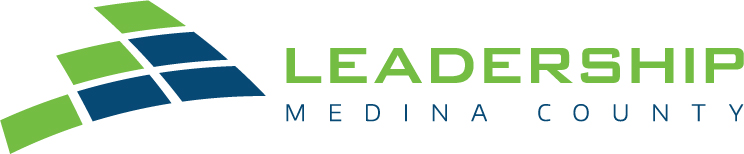 Essay QuestionsPlease complete and return to exec@leadershipmedinacounty.org or mail to 6300 Technology Lane, Medina, OH 44256 by April 28, 2023.Why did you decide to apply for the Signature Program?What is your long term civic/volunteer objective after your leadership year? Project out three years. How will your personal background/experience/upbringing contribute to the overall learning experience of the class? 